DE LA ROSA AYALA EMILY SOFÍA    GRUPO: 5Obtención y propiedades de gases: H2, O2 y NO1.- Producción de hidrógeno: • Zn (s)• HCl 6MEscribe la reacción completa y balanceada:2.- Producción de oxígeno: • 50 mg de KI• 3 mL H2O2 6%Escribe la ecuación balanceada que corresponde a la descomposición del H2O2.3.- A partir de los potenciales de reducción, plantea la reacción de obtención de oxígeno de O2 a partir de H2O2 y KI.4.- Conversión reversible de cobre metálico y óxido de cobre.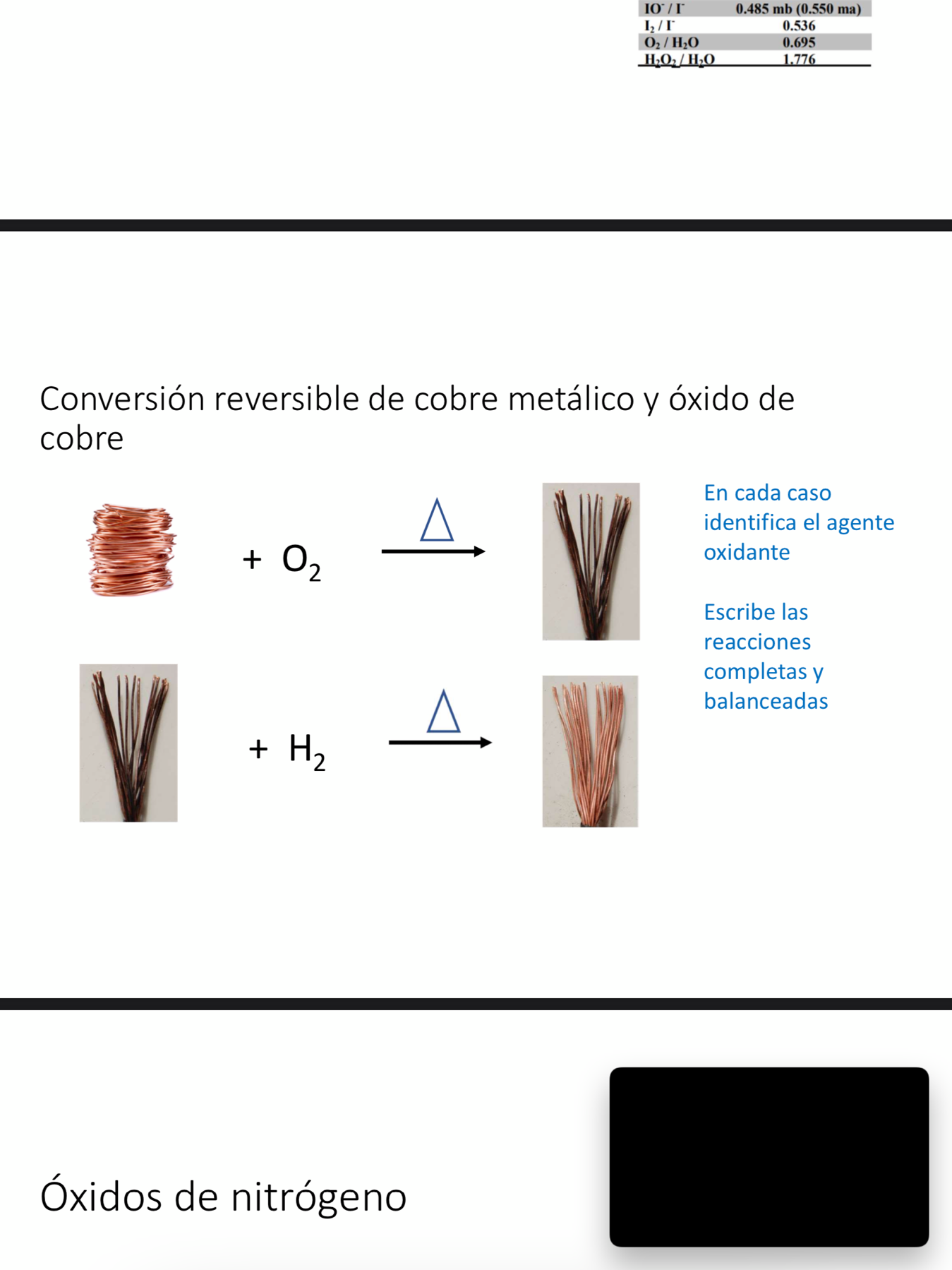 En el primer caso el agente oxidante es el Oxígeno.Reacción: En el segundo caso el agente oxidante es el Cobre.Reacción:  5.- Obtención de NO• 250 mg de NaNO2• 3 mL FeSO4 + H2SO4Escribe la reacción completa y balanceada para la obtención de NO.¿Qué color debe tener este gas?R= Café rojizo.6.- Conversión de NO a NO2¿Cómo es el volumen del producto en relación con la suma de los volúmenes de los reactivos?R= Es menor el volumen.7.- Dimerización del NO2¿En qué sentido la reacción es exotérmica y en que sentido es endotérmica?R= Cuando el producto es NO2, la reacción es endotérmica. Cuando el producto es N2O4 es exotérmica.8.- Completa y balancea las siguientes ecuaciones:• Propiedades ácido-base • Propiedades rédox